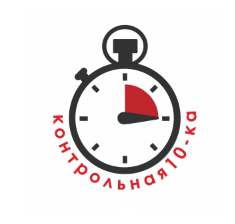               ПОЛОЖЕНИЕ       «Контрольная десятка»                 28 октября 2018 года                                                                        1.Общие положения. 1.1. Пробеги проводятся с целью самоконтроля физической готовности членов КЛБ «Ростов Дон Бегущий» и всех других желающий любителей бега, принявших в них участие. Проводятся в упрощенном порядке без наградной атрибутики и праздничного оформления стартов, и только с фиксацией спортивных результатов участников соревнований, оформлением протоколов соревнований, которые в последующем публикуются на сайте Клуба (www.rostovdon.org) и сайте ПроБЕГ (www.probeg.org). 1.2. Организатор -  Клуб любителей бега «Ростов Дон Бегущий». Непосредственное проведение соревнований возлагается на главную судейскую коллегию КЛБ «Ростов Дон Бегущий». Состав судейской коллегии: главный судья, заместитель главного судьи соревнований.2. Обеспечение безопасности участников и зрителей. 2.1. Ответственность за надлежащие техническое оборудование места проведения соревнований, в соответствии с требованиями технических регламентов, стандартов, норм, санитарными правилам несет Организатор. 2.2. Обеспечение безопасности участников и зрителей во время проведения пробегов, а также инструктаж участников соревнований на случай угрозы террористического акта осуществляет главная судейская коллегия. 2.3. Ответственность за наличие у участников соревнований медицинских справок, подтверждающих состояние здоровья, несут сами участники. 2.4. Ответственность за наличие страхования от несчастных случаев, жизни и здоровья участников соревнований несет сам участник пробегов. 3. Сведения о серии пробегов «Контрольная 10-ка» 3.1. Место проведения определяется – стадион «Арсенал». Место проведения может измениться, о чем будет сообщено на сайте www.rostovdon.org. 3.2. Участники выступают на дистанции 10 км. 3.3. Возрастные категории не предусмотрены. 3.4. Пунктов питания на дистанциях не предполагается. Питание организуется участниками самостоятельно. Организаторы обеспечивают только питьевой режим. 3.5. Стартовый взнос определяется в размере 50 руб. 3.6. При отказе от участия стартовые взносы не возвращаются. 3.6. Регистрация участников проводится на месте старта, в день старта, за полчаса до старта. 3.7. Лимит участников  – 70 человек. 3.9. Члены КЛБ «Ростов Дон Бегущий» могут быть допущены сверх установленного лимита. 4. Требования к участникам и условия их допуска. 4.1. К участию в соревнованиях допускаются все желающие - любители спорта в возрасте 18 лет и старше. 4.2. К старту допускаются участники с нагрудными номерами, выданными на регистрации. Участники стартовавшие, финишировавшие, преодолевающие дистанцию со своими нагрудными номерами в протоколе соревнований не учитываются. 4.5. Нагрудные номера участников во время нахождения их на дистанции, а также на старте и финише должны быть закреплены на груди, читаемы. 5. Результаты соревнований. 5.1. Оформляются протоколом и публикуются на сайте «Пробег в России и мире»6. Условия финансирования и формирования призового фонда. 6.1. Расходы, связанные с судейством и техническим обеспечением пробега несет КЛБ «Ростов Дон Бегущий». 6.2. Расходы, связанные с командированием участников (питание, проезд, проживание), несут командирующие организации. Данное положение является официальным вызовом на соревнование 